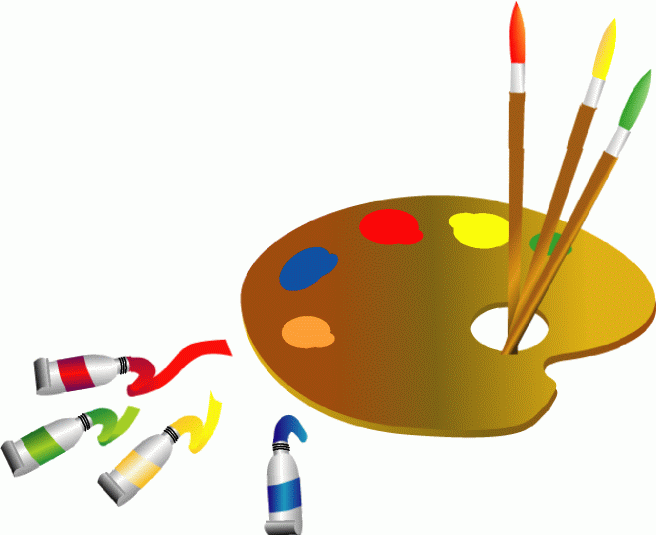                                                План проведения ГМО                                        Желаем Вам успехов и творчества!    Коллектив МДОУ-детского сада № 9 «Семицветик».Муниципальное дошкольное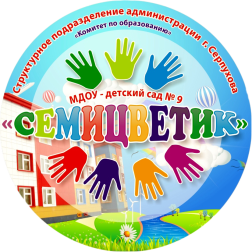      образовательное учреждение      центр развития ребёнка –   детский сад № 9                 «СЕМИЦВЕТИК»Городское методическое объединение                                                                                                       специалистов по изодеятельностиТема: 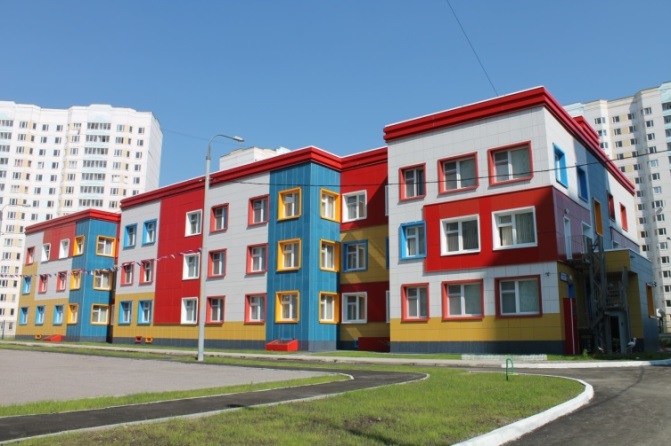 «Теоретические и методические основы организации изобразительных видов деятельности дошкольников в условиях реализации ФГОС ДО»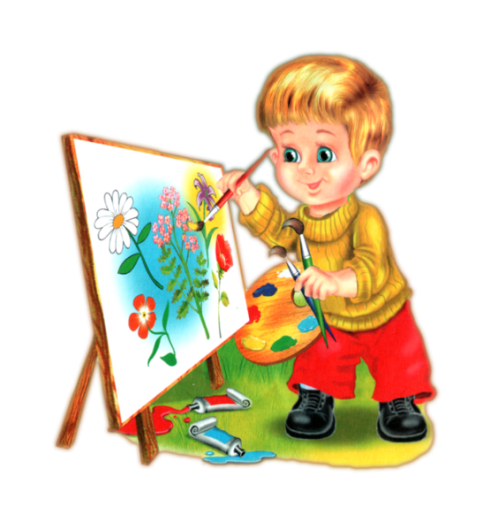 Адрес: г. Серпухов, ул. Юбилейная, д.8             тел. 8(4967) 12-45-92e-mail: dou9-semitsvetik@yandex.ruСайт ДОУ: http://dou9-semitsveti.ucoz.org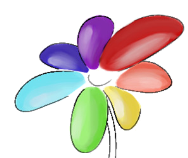 17.02.2015г.г. СерпуховВремяСодержаниеОтветственный8.45-9.00Встреча гостей, регистрация, обзор выставкиЗам. зав.по безопасности Мосиюк О.Н.Педагог-психолог Комиссарова Е.И. 9.00 – 9.10Вступительное слово заведующего ДОУЗаведующий ДОУ Макарова И.В. 9.10 – 9.20Вступительное слово руководителя ГМОРуководитель ГМО Гордеева Л.А. 9.20 - 9.30Сообщение «Особенности художественно – эстетического развития дошкольников в контексте ФГОС ДО»Зам. зав. по ВМР Чернышёва А.А. 9.30 - 9.40Сообщение «Взаимосвязь специалистов ДОУ по развитию художественно-эстетического вкуса у детей»Педагог по ФЭМП Роднова С.В. 9.45 - 10.15Открытый просмотр НОД по художественно-эстетическому развитию на тему «Широкая Масленица»Специалист по изодеятельности Кузнецова Е.В.Воспитатель Верижникова Т.В.10.15 -10.30Самоанализ и анализ педагогами открытого просмотраСпециалист по изодеятельности Кузнецова Е.В.Руководитель ГМО Гордеева Л.А.10.30 -10.45Кофе-пауза Зам. зав. по АХЧ  Мартынова Т.Е. 10.45 -11.00Педагогический всеобуч «Гимнастика для глаз с применением ИКТ»Руководитель ГМО Гордеева Л.А.11.00- 11.10Педагогическая копилка «Использование пальчиковых игр для развития мелкой моторики рук у воспитанников «Рисуем стихи»Воспитатель Баженова В.А.11.10 –11.40Мастер-класс «Каменный оберег»Специалист по изодеятельностиХанина А.Н.11.40- 11.50Психологический тренинг «Моменты детства»  Педагог-психолог Комиссарова Е.И.11.50– 12.00Подведение итогов работыРуководитель ГМО Гордеева Л.А.